Уважаемые коллеги,Предлагаем вашему вниманию пресс-релиз и фильм о фильме  СПАСТИ ЛЕНИНГРАД фильм о фильме в HD доступен на: https://www.dropbox.com/s/4do99bhfhaocqa4/SL_FOF_2min_HD.mp4?dl=0пресс-релиз во вложении трейлер в HD доступен на: https://www.dropbox.com/s/bny02sh5gp4zuxh/Spasti_Lelingrad_tr_HD_h264.mp4?dl=0кадры из фильма доступны на: https://www.dropbox.com/s/l1hfp3tw2jbubkk/СПАСТИ%20ЛЕНИНГРАД%20отобранные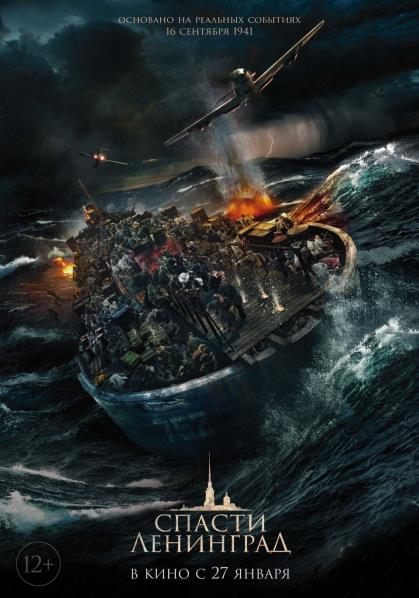 релиз: 27 январяРежиссер: Алексей Козлов – сериалы Всегда говори «всегда»,  Опера. Хроники убойного отдела, След тигра Продюсеры:Алексей КозловАркадий ФатеевХудожник-постановщик: Малич Дмитрий – АлександраКомпозитор: Юрий Потеенко – Ночной дозор, Дневной дозор, Белая гвардия, Метро Постановщик трюков: Головкин Сергей – Сталинград, Гоголь. Вий,  Дуэлянт,  Хрусталев, машину! В ролях: Андрей Миронов-Удалов – Соловей-Разбойник, сериал Золотая ОрдаМария Мельникова – сериал Литейный Анастасия Мельникова – Гений, Афганский излом, Год собаки, Под электрическими облаками, сериал  Улицы разбитых фонарейГела Месхи - Собибор, сериалы Черная кошка, Сын отца народов Валерий Дегтярь – Батальонъ, сериалы Дневник убийцы, Григорий Р, Мажор 2, Чернобыль. Зона отчуждения Михаил Морозов – Отряд, Гений, сериалы Шерлок Холмс и доктор Ватсон: Двадцатый век начинается,Черный ворон Инга Оболдина – Жги! (приз Кинотавра), Дирижер, Мне не больно,  Небо. Самолет. Девушка,  На Верхней МасловкеСентябрь 1941 года. Юные влюбленные Костя и Настя волею обстоятельств оказываются на барже, которая должна вывезти людей из блокадного Ленинграда. Ночью судно попадает в шторм и терпит бедствие, на месте трагедии первыми оказываются вовсе не спасатели, а вражеские самолеты. История, основанная на реальных событиях, положивших начало великой «Дороге Жизни».Дополнительную информацию вы можете получить в пресс-службе кинокомпании UPI Россия: Анастасия Иловайская: 8-915-241-57-46, Anastasia.Ilovayskaya@nbcuni.com Мария Титова: 8-915-001-84-53 Maria.Titova@nbcuni.com